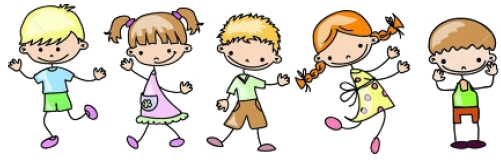 PRŮBĚH ZÁPISU (pokud bude povolena osobní přítomnost zákonných zástupců a dětí)Zápis se uskuteční ve třídách prvního stupně v Základní škole Jindřicha Pravečka, Výprachtice. Každému dítěti, které přijde k zápisu, bude přiděleno registrační číslo. Tato registrační čísla budou rozdávána zákonným zástupcům dítěte při jejich příchodu.Zápis se skládá ze dvou částí: 1. Část formální – zákonný zástupce předloží občanský průkaz a rodný list dítěte a společně s pověřeným zaměstnancem školy zkontrolují, případně vyplní žádost o přijetí, popřípadě sdělí další informace (speciální vzdělávací potřeby,…). To platí i pro zákonné zástupce dětí, jimž byl v loňském roce povolen odklad povinné školní docházky.Pokud se zákonní zástupci rozhodnou o odklad školní docházky, předloží nebo vyplní u zápisu žádost o odklad. K vyplněné žádosti musí doložit 2 doporučující vyjádření - příslušného školského poradenského zařízení a odborného lékaře (viz informace k odkladům). 2. Část motivační – je věnována dětem, které se zápisu zúčastní. Probíhá formou rozhovoru s paní učitelkou a nepřesáhne 20 minut. V jeho průběhu se projeví věková vyzrálost a schopnost soustředit se při různých aktivitách (správnost vyjadřování, komunikace s lidmi, znalost barev a geometrických tvarů, apod.). Oznámení o přijetí podle novely školského zákona č. 561/2004 Sb., rozhodnutí o přijetí nebo nepřijetí se oznamuje zveřejněním seznamu registračních čísel přijatých i nepřijatých dětí a to: - na webových stránkách školy www. zs.vypr@email.cz - u vstupních dveří budovy školy. Seznam bude zveřejněn oběma způsoby nejméně po dobu 15 dnů. O přijetí nebo nepřijetí Vašeho dítěte bude v souladu s § 67 odst. 2 zákona č. 500/2004 Sb., správního řádu vyhotoveno písemné rozhodnutí, které bude součástí spisu Vašeho dítěte ve škole. Mgr. Romana Prokopová                                                                                                                            ředitelka školy